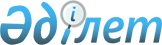 О внесении изменений и дополнений в решение от 26 декабря 2008 года №     14/101-IV "О бюджете города Курчатова на 2009 год"
					
			Утративший силу
			
			
		
					Решение Курчатовского городского маслихата Восточно-Казахстанской области от 23 апреля 2009 года N 18/133-IV. Зарегистрировано в Управлении юстиции  города Курчатова Департамента юстиции Восточно-Казахстанской области 30 апреля 2009 года за N 5-3-72. Прекращено действие по истечении срока, на который решение было принято, на основании письма аппарата Курчатовского городского маслихата Восточно-Казахстанской области от 15 января 2010 N 5

      Сноска. Прекращено действие по истечении срока, на который решение было принято, на основании письма аппарата Курчатовского городского маслихата Восточно-Казахстанской области от 15.01.2010 N 5.      В соответствии cо статьей 109 Бюджетного кодекса Республики Казахстан от 04 декабря 2008 года № 95-IV, подпунктом 1) пункта 1 статьи 6 Закона Республики Казахстан от 23 января 2001 года № 148 «О местном государственном управлении и самоуправлении в Республике Казахстан», решением Восточно-Казахстанского областного маслихата от 17 апреля 2009 года № 13/153-IV «О внесении изменений и дополнений в решение от 19 декабря 2008 года № 10/129-IV «Об областном бюджете на 2009 год», (зарегистрировано в реестре государственной регистрации нормативных правовых актов за номером 2497 от 27 апреля 2009 года)  Курчатовский городской маслихат РЕШИЛ:



      1. Внести в решение от 26 декабря 2008 года № 14/101-IV «О бюджете города Курчатова на 2009 год» (зарегистрировано в Реестре государственной регистрации нормативных правовых актов за номером  5-3-64 от 06 января  2009 года, опубликовано в газетах «Дидар» от 15 января 2009 года № 4, «Рудный Алтай» от 15 января 2009 года № 4-5) с внесенными изменениями и дополнениями решением от 19 февраля 2009 года № 16/118-IV «О внесении изменений и дополнений в решение от 26 декабря 2008 года № 14/101-IV «О бюджете города Курчатова на 2009 год», (зарегистрировано в Реестре государственной регистрации нормативных правовых актов за номером 5-3-67 от 25 февраля  2009 года, опубликовано в газетах «Дидар» от 3 марта 2009 года № 27-28, «Рудный Алтай» от 3 марта 2009 года № 30) следующие изменения и дополнения:

      1) пункт 1 изложить в следующей редакции:



      «Утвердить бюджет города Курчатов на 2009 год согласно приложению 1 в следующих объемах:

      1) доходы – 707144 тысячи тенге, в том числе по:

      налоговым поступлениям – 389581 тысяча тенге;

      неналоговым поступлениям – 1893 тысячи тенге;

      поступлениям от продажи основного капитала – 10568 тысяч тенге;

      поступлениям трансфертов – 305102 тысячи тенге;

      2) затраты – 711555,2 тысячи тенге;

      3) чистое бюджетное кредитование – 0 тысяч тенге, в том числе:

      бюджетные кредиты – 0 тысяч тенге;

      погашение бюджетных кредитов – 0 тысяч тенге;

      4) сальдо по операциям с финансовыми активами – -202 тысячи тенге;

      приобретение финансовых активов - 0 тысяч тенге;

      поступления от продажи финансовых активов государства – 202 тысячи тенге;

      5) дефицит (профицит) бюджета – -4209,2 тысячи тенге;

      6) финансирование дефицита (профицита) – 4209,2 тысячи тенге»;



      2) в пункте 9:

      цифру «27487 тысяч тенге» заменить цифрой «26184 тысяч тенге»;

      цифру «26366 тысяч тенге» заменить цифрой «27335 тысяч тенге»;

      цифру «180 тысяч тенге» заменить цифрой «210 тысяч тенге»;



      3) дополнить пунктом 9-2 следующего содержания:

      «9-2. Предусмотреть в городском бюджете на 2009 год целевые текущие трансферты из республиканского бюджета на обеспечение занятости в рамках реализации стратегии региональной занятости и переподготовки кадров для финансирования следующих мероприятий:

      8086 тысяч тенге – на расширение программы социальных рабочих мест и молодежной практики;

      65700 тысяч тенге – на ремонт инженерно-коммуникационной инфраструктуры и благоустройство населенных пунктов в рамках реализации стратегии региональной занятости и переподготовки кадров;

      53681 тысяча тенге – на капитальный и текущий ремонт объектов культуры в рамках реализации стратегии региональной занятости и переподготовки кадров;

      8561 тысяча тенге – на ремонт и содержание автомобильных дорог районного значения и улиц городов в рамках реализации стратегии региональной занятости и переподготовки кадров.



      4) приложения 1, 2 изложить в новой редакции согласно приложениям 1, 2 к настоящему решению.



      2. Настоящее решение вводится в действие с 1 января 2009 года.

      

      

      Председатель, секретарь

      Курчатовского городского маслихата             Ш. ТУЛЕУТАЕВ

Приложение 1

к решению 18 сессии

Курчатовского городского маслихата

от  23 апреля 2009 года

№ 18/133-IV

Приложение 1

к решению 14 сессии

Курчатовского городского маслихата

от 26 декабря 2008 года

№ 14/101-IV 

Уточненный бюджет города Курчатова на 2009 год

Приложение 2

к решению 18 сессии

Курчатовского городского маслихата

от 23 апреля 2009 года

№ 18/133-IV

Приложение 2

к решению 14 сессии

Курчатовского городского маслихата

от 26 декабря  2008 года

№ 14/101-IV 

Перечень бюджетных программ развития городского

бюджета на 2009 год с разделением на бюджетные

программы, направленные на реализацию бюджетных

инвестиционных проектов (программ) и на формирование

или увеличение уставного капитала юридических лиц   

      

      Начальник отдела экономики

      и бюджетного планирования                     Т. ЕЛЬНИКОВА
					© 2012. РГП на ПХВ «Институт законодательства и правовой информации Республики Казахстан» Министерства юстиции Республики Казахстан
				Кате

горияКате

гориякласспод

классспеци

фиканаименование доходовсумма

(тыс. тенге)1Доходы707 144,01Неналоговые поступления389 581,001Подоходный налог140 888,02Индивидуальный подоходный налог140 888,001Индивидуальный подоходный налог с доходов, облагаемых у источника выплаты132 106,002Индивидуальный подоходный налог с доходов, не облагаемых у источника выплаты8 155,003Индивидуальный подоходный налог с физических лиц, осуществляющих деятельность по разовым талонам488,004Индивидуальный подоходный налог с доходов иностранных граждан, облагаемых у источника выплаты139,003Социальный налог143 855,01Социальный налог143 855,001Социальный налог143 855,004Налоги на собственность83 078,01Налоги на имущество51 154,001Налог на имущество юридических лиц и индивидуальных предпринимателей50 298,002Налог на имущество физических лиц856,03Земельный налог24 643,002Земельный налог с физических лиц на земли населенных пунктов2 115,008Земельный налог с юридических лиц, индивидуальных предпринимателей, частных нотариусов и адвокатов на земли населенных пунктов.22 528,04Налог на транспортные средства7 281,001Налог на транспортные средства с юридических лиц2 829,002Налог на транспортные средства с физических лиц4 452,005Внутренние налоги на товары, работы и услуги19 973,02Акцизы988,096Бензин (за исключением авиационного), реализуемый юридическими и физическими лицами в розницу, а также используемый на собственные производственные нужды885,097Дизельное топливо, реализуемое юридическими и физическими лицами в розницу, а также используемое на собственные производственные нужды103,03Поступления за использование природных и других ресурсов16 100,015Плата за пользование земельными участками16 100,04Сборы за ведение предпринимательской и профессиональной деятельности2 885,001Сбор за государственную регистрацию индивидуальных предпринимателей153,002Лицензионный сбор за право занятия отдельными видами деятельности1 216,003Сбор за государственную регистрацию юридических лиц и учетную регистрацию филиалов и представительств, а также их перерегистрацию56,014Сбор за государственную регистрацию транспортных средств, а также их перерегистрацию158,018Сбор за государственную регистрацию прав на недвижимое имущество и сделок с ним590,020Плата за размещение наружной (визуальной) рекламы в полосе отвода автомобильных дорог общего пользования местного значения и в населенных пунктах712,008Обязательные платежи, взимаемые за совершение  юридически значимых действий и (или) выдачу документов уполномоченными на то государственными органами или должностными лицами1 787,01Государственная пошлина1 787,002Государственная пошлина, взимаемая с подаваемых в суд исковых заявлений, заявлений особого искового производства, заявлений (жалоб) по делам особого производства, заявлений о вынесении судебного приказа, заявлений о выдаче дубликата исполнительного листа, заявлений о выдаче исполнительных листов на принудительное исполнение решений третейских (арбитражных) судов и иностранных судов, заявлений о повторной выдаче копий судебных актов, исполнительных листов и иных документов, за исключением государственной пошлины с подаваемых в суд исковых заявлений к государственным учреждениям1 315,004Государственная пошлина, взимаемая за регистрацию актов гражданского состояния, а также выдачу гражданам справок и повторных свидетельств о регистрации актов гражданского состояния и свидетельств в связи с изменением, дополнением и восстановлением записей актов гражданского состояния140,005Государственная пошлина, взимаемая за оформление документов на право выезда за границу на постоянное место жительства и приглашение в Республику Казахстан лиц из других государств, а также за внесение изменений в эти документы100,007Государственная пошлина, взимаемая за оформление документов о приобретении гражданства Республики Казахстан, восстановлении в гражданстве Республики Казахстан и прекращении гражданства Республики Казахстан27,008Государственная пошлина, взимаемая за регистрацию места жительства115,009Государственная пошлина, взимаемая за выдачу удостоверения охотника и его ежегодную регистрацию12,010Государственная пошлина, взимаемая за регистрацию и перерегистрацию каждой единицы гражданского, служебного оружия физических и юридических лиц (за исключением холодного охотничьего, сигнального, огнестрельного бесствольного, механических распылителей, аэрозольных и других устройств, снаряженных слезоточивыми или раздражающими  веществами, пневматического оружия с дульной энергией не более 7,5 Дж и калибра до 4,5 мм включительно)18,012Государственная пошлина за выдачу разрешений на хранение или хранение и ношение, транспортировку, ввоз на территорию Республики Казахстан и вывоз из Республики Казахстан оружия и патронов к нему60,02Неналоговые поступления1 893,001Доходы от государственной  собственности1 588,05Доходы от аренды имущества, находящегося в государственной собственности1 588,004Доходы  от аренды имущества, находящегося в коммунальной  собственности1 588,006Прочие неналоговые поступления305,01Прочие неналоговые поступления305,007Возврат неиспользованных средств, ранее полученных из местного бюджета113,009Другие неналоговые поступления в местный бюджет192,03Поступления от продажи основного капитала10 568,003Продажа земли и нематериальных активов10 568,01Продажа земли10 500,001Поступления от продажи земельных участков10 500,02Продажа нематериальных активов68,002Плата за продажу права аренды земельных участков68,04Поступления трансфертов305 102,002Трансферты из вышестоящих органов государственного управления305 102,02Трансферты из областного бюджета305 102,001Целевые текущие трансферты250 181,002Целевые трансферты на развитие42 000,003Субвенции12 921,0Функ

группПод

функцадми

нистра

торпрог

раммап/прог

рамманаименованиеСумма

(тыс. тенге)ІІ. Затраты711 555,21Государственные услуги общего характера55 508,001Представительные, исполнительные и другие органы, выполняющие общие функции государственного управления43 360,0112Аппарат маслихата района (города областного значения)8 834,0001Обеспечение деятельности маслихата района (города областного значения)8 834,0003Аппараты местных органов8 834,0 122Аппарат акима района (города областного значения)34 526,0001Обеспечение деятельности акима района (города областного значения)34 173,0003Аппараты  местных органов33 901,0009Материально-техническое оснащение государственных органов272,0002Создание информационных систем353,002Финансовая деятельность8 430,0452Отдел финансов района (города областного значения)8 430,0001Обеспечение деятельности Отдела финансов8 137,0003Аппараты местных органов8 137,0003Проведение оценки имущества в целях налогообложения42,0010Организация приватизации коммунальной собственности251,005Планирование и статистическая деятельность3 718,0453Отдел экономики и бюджетного планирования района (города областного значения)3 718,0001Обеспечение деятельности Отдела экономики и бюджетного планирования3 718,0003Аппараты местных органов3 718,02Оборона1 938,001Военные нужды1 938,0122Аппарат акима района (города областного значения)1 938,0005Мероприятия в рамках исполнения всеобщей воинской обязанности1 938,03Общественный порядок, безопасность, правовая, судебная, уголовно- исполнительная деятельность580,001Правоохранительная деятельность580,0458Отдел  жилищно-коммунального хозяйства, пассажирского транспорта и автомобильных дорог района (города областного значения)580,0021Обеспечение безопасности дорожного движения в населенных пунктах580,04Образование245 880,001Дошкольное воспитание и обучение24 875,0464Отдел образования района (города областного значения)24 875,0009Обеспечение деятельности организаций дошкольного воспитания и обучения24 875,002Начальное, основное среднее, общее среднее образование212 791,0464Отдел образования района (города областного значения)212 791,0003Общеобразовательное обучение202 399,0105Школы, гимназии, лицеи, профильные школы начального, основного среднего и общего среднего образования, школы-детские сады202 399,0006Дополнительное образование для детей9 945,0010Внедрение новых технологий обучения в государственной системе образования за счет целевых трансфертов из республиканского бюджета447,009Прочие услуги в области образования8 214,0464Отдел образования района (города областного значения)8 214,0001Обеспечение деятельности отдела образования6 584,0003Аппараты местных органов6 584,0005Приобретение и доставка учебников, учебно-методических комплексов для государственных учреждений образования района (города областного значения)1 630,06Социальная помощь и социальное обеспечение66 075,002Социальная помощь57 002,0451Отдел занятости и социальных программ района (города областного значения)57 002,0002Программа занятости20 056,0100Общественные работы9 158,0101Профессиональная подготовка и переподготовка безработных1 451,0102Дополнительные меры по социальной защите граждан в сфере занятости населения1 361,0103Расширение программы социальных рабочих мест и молодежной практики за счет целевых текущих трансфертов из республиканского бюджета8 086,0005Государственная адресная социальная помощь2 619,0011За счет трансфертов из республиканского бюджета429,0015За счет средств местного бюджета2 190,0006Жилищная помощь3 742,0007Социальная помощь отдельным категориям нуждающихся граждан по решениям местных представительных органов27 815,0010Материальное обеспечение детей - инвалидов, воспитывающихся и обучающихся на дому252,0014Оказание социальной помощи нуждающимся гражданам на дому999,0016Государственные пособия на детей до 18 лет1 405,0011За счет трансфертов из республиканского бюджета846,0015За счет средств местного бюджета559,0017Обеспечение нуждающихся инвалидов обязательными гигиеническими средствами и предоставление услуг специалистами жестового языка, индивидуальными помощниками в соответствии с индивидуальной программой реабилитации инвалида114,009Прочие услуги в области социальной помощи и социального обеспечения9 073,0451Отдел занятости и социальных программ района (города областного значения)9 073,0001Обеспечение деятельности отдела занятости и социальных программ8 871,0003Аппараты местных органов8 731,0009Материально-техническое оснащение государственных органов140,0011Оплата услуг по зачислению, выплате и доставке пособий и других социальных выплат202,07Жилищно-коммунальное хозяйство168 974,001Жилищное хозяйство45 384,0458Отдел жилищно-коммунального хозяйства, пассажирского транспорта и автомобильных дорог района (города областного значения)2 410,0003Организация сохранения государственного жилищного фонда2 410,0467Отдел строительства района (города областного значения)42 974,0004Развитие, обустройство и (или) приобретение инженерно-коммуникационной инфраструктуры7 280,0015За счет средств местного бюджета7 280,0019Строительство и приобретение жилья35 694,0015За счет средств местного бюджета35 694,002Коммунальное хозяйство104 723,0458Отдел жилищно-коммунального хозяйства, пассажирского транспорта и автомобильных дорог района (города областного значения)79 999,0030Ремонт инженерно-коммуникационной инфраструктуры и благоустройство населенных пунктов в рамках реализации стратегии региональной занятости и переподготовки кадров79 999,0027За счет трансфертов из республиканского бюджета65 700,0029За счет средств бюджета района (города областного значения)14 299,0467Отдел строительства района (города областного значения)24 724,0005Развитие коммунального хозяйства24 724,0015За счет средств местного бюджета24 724,003Благоустройство населенных пунктов18 867,0458Отдел жилищно-коммунального хозяйства, пассажирского транспорта и автомобильных дорог района (города областного значения)18 867,0015Освещение улиц в населенных пунктах5 601,0016Обеспечение санитарии населенных пунктов8 000,0017Содержание мест захоронений и захоронение безродных34,0018Благоустройство и озеленение населенных пунктов5 232,08Культура, спорт, туризм и информационное пространство91 446,001Деятельность в области культуры16 257,0455Отдел культуры и развития языков района (города областного значения)16 257,0003Поддержка культурно-досуговой работы16 257,003Информационное пространство9 415,0455Отдел  культуры и развития языков района (города областного значения)7 950,0006Функционирование районных (городских) библиотек4 739,0007Развитие государственного языка и других языков народа Казахстана3 211,0456Отдел внутренней политики района (города областного значения)1 465,0002Проведение государственной информационной политики через средства массовой информации1 465,0100Проведение государственной информационной политики через газеты и журналы785,0101Проведение государственной информационной политики через телерадиовещание680,009Прочие услуги по организации культуры, спорта, туризма и информационного пространства65 774,0455Отдел  культуры и развития языков района (города областного значения)3 174,0 001Обеспечение деятельности отдела культуры и развития языков3 174,0003Аппараты местных органов3 174,0456Отдел внутренней политики района (города областного значения)3 870,0001Обеспечение деятельности отдела внутренней политики3 701,0003Аппараты местных органов3 701,0003Реализация региональных программ в сфере молодежной политики169,0455Отдел культуры и развития языков района (города областного значения)58 730,0004Капитальный, текущий ремонт объектов культуры в рамках реализации стратегии региональной занятости и переподготовки кадров58 730,0027За счет трансфертов из республиканского бюджета53 681,0029За счет средств бюджета района (города областного значения)5 049,010Сельское, водное, лесное, рыбное хозяйство, особо охраняемые природные территории, охрана окружающей среды и животного мира, земельные отношения3 270,006Земельные отношения3 270,0463Отдел земельных отношений района (города областного значения)3 270,0001Обеспечение деятельности отдела земельных отношений3 270,0003Аппараты местных органов3 270,011Промышленность, архитектурная, градостроительная и строительная деятельность3 309,002Архитектурная, градостроительная и строительная деятельность3 309,0467Отдел строительства района (города областного значения)3 309,0001Обеспечение деятельности отдела строительства3 309,0003Аппараты местных органов3 309,012Транспорт и коммуникации63 971,001Автомобильный транспорт51 878,0458Отдел жилищно-коммунального хозяйства, пассажирского транспорта и автомобильных дорог района (города областного значения)51 878,0023Обеспечение функционирования автомобильных дорог51 878,0015За счет средств местного бюджета51 878,009Прочие услуги в сфере транспорта и коммуникаций12 093,0458Отдел жилищно-коммунального хозяйства, пассажирского транспорта и автомобильных дорог района (города областного значения)12 093,0008Ремонт и содержание автомобильных дорог районного значения, улиц городов и населенных пунктов в рамках реализации стратегии региональной занятости и переподготовки кадров12 093,0027За счет трансфертов из республиканского бюджета8 561,0029За счет средств бюджета района (города областного значения)3 532,013Прочие10 600,003Поддержка предпринимательской деятельности и защита конкуренции3 513,0469Отдел предпринимательства района (города областного значения)3 513,0001Обеспечение деятельности отдела предпринимательства3 513,0003Аппараты местных органов3 513,009Прочие7 087,0452Отдел финансов района (города областного значения)500,0012Резерв местного исполнительного органа района (города областного значения)500,0100Чрезвычайный резерв местного исполнительного органа района (города областного значения) для ликвидации чрезвычайных ситуации природного и техногенного характера на территории района (города областного значения)400,0102Резерв местного исполнительного органа района (города областного значения) на исполнение обязательств по решениям судов100,0458Отдел жилищно-коммунального хозяйства, пассажирского транспорта и автомобильных дорог района (города областного значения)6 587,0001Обеспечение деятельности отдела жилищно-коммунального хозяйства, пассажирского транспорта и автомобильных дорог6 587,0003Аппараты местных органов6 587,015Трансферты4,201Трансферты4,2452Отдел финансов района (города областного значения)4,2006Возврат неиспользованных (недоиспользованных) целевых трансфертов4,2ІІІЧистое бюджетное кредитование0,0Бюджетные кредиты0,05Погашение бюджетных кредитовІVСальдо по операциям с финансовыми активами:-202,0приобретение финансовых активов0,013Прочие0,06Поступление от продажи финансовых активов государства202,0VДефицит (профицит) бюджета-4209,2VIФинансирование дефицита (использование профицита) бюджета4209,2Функц. группаАдми

нистра

торПрог

раммаНаименованиеИнвестиционные проекты1Государственные услуги общего характера122Аппарат акима района (города областного значения)002Создание информационных систем7Жилищно-коммунальное хозяйство467Отдел строительства района (города областного значения)019Строительство и приобретение жилья004Развитие, обустройство и (или) приобретение инженерно–коммуникационной инфраструктуры005Развитие коммунального хозяйства